Информационный бюллетень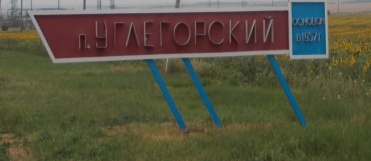 МО «Углегорское сельское поселение»Пятница, 30 декабря 2022 года   №76Официальное средство массовой информации Углегорского сельского поселения «Углегорский вестник» издается на основании Решения Собрания депутатов Углегорского сельского поселения от 18.02.2016г. №  109, Постановления Администрации  Углегорского сельского поселения от 25.02.2016г. №23  Документы, публикуемые в «Углегорском вестнике» соответствуют оригиналам и имеют юридическую силу.РОСТОВСКАЯ ОБЛАСТЬТАЦИНСКИЙ РАЙОНСОБРАНИЕ ДЕПУТАТОВУГЛЕГОРСКОГО СЕЛЬСКОГО ПОСЕЛЕНИЯ __________________________________________________________________РЕШЕНИЕ №77Углегорском сельском поселении»         ПринятоСобранием депутатов                                                     26  декабря 2022 года           В целях приведения нормативного правового акта в соответствие с Бюджетным кодексом Российской Федерации, областным законом от             3 августа 2007 года №743-ЗС «О бюджетном процессе в Ростовской области», Собрание депутатов Углегорского сельского поселенияРЕШИЛО:           Внести в приложение к Решению Собрания депутатов Углегорского сельского поселения от 31 августа 2007 года № 72 «Об утверждении Положения о бюджетном процессе в Углегорском сельском поселении» следующие изменения:           1)в статье 7:           а) часть 2 изложить в следующей редакции:«2.  Размер резервного фонда Администрации Углегорского сельского поселения устанавливается решением о бюджете  Углегорского сельского поселения на очередной финансовый год и плановый период.»;           б) часть 3 изложить в следующей редакции:«3. Средства резервного фонда Администрации Углегорского  сельского поселения направляются на финансовое обеспечение непредвиденных расходов, в том числе на проведение аварийно-восстановительных работ и иных мероприятий, связанных с ликвидацией последствий стихийных бедствий и других чрезвычайных ситуаций, а также на иные мероприятия, предусмотренные порядком, указанным в части 5 настоящей статьи.»;           в) часть 4 признать утратившей силу;2) часть 3 статьи 141 признать утратившей силу;3) приостановить до 1 января 2024 года действие части 4 статьи 22 в части программы муниципальных гарантий Углегорского  сельского поселения на очередной финансовый год и плановый период.           2. Настоящее решение вступает в силу со дня его официального опубликования за исключением положений, для которых установлен иной срок вступления в силу.          3.Пункты 1, 3 раздела 1 настоящего решения вступают в силу 
с 1 января 2023 года.          4.Контроль за исполнением настоящего Решения возложить на постоянную комиссию по  бюджету, налогам, муниципальной собственности (Н.Ю. Астафьева).Председатель Собрания депутатов- глава Углегорского сельского поселения                                                                                    Е.В.Храмова                                                      п.Углегорский 26  декабря 2022 года№77Учредитель: Администрация муниципального образования «Углегорское сельское поселение».  Главный редактор: Глава Администрации Углегорского сельского поселения  Ермакова К.В.Издатель: Администрация муниципального образования «Углегорское сельское поселение».Пятница: 30 декабря 2022 г.  № 76Время подписания в печать: 17-00 Тираж: не более 1000 экз. в год.Адрес редакции: п. Углегорский пер. Школьный д.2  «Бесплатно»Ответственный за выпуск: специалист 1 категории Администрации Углегорского сельского поселения Пусева В.ВО внесении изменений в решение Собрания депутатов Углегорского сельского поселения от 31 августа 2007 года №72 «Об утверждении Положения о бюджетном процессе в  